NOĆ KNJIGE NA ŽERKI 2018.Promocija slikovniceŽABA NA IZLETUKrunoslava Božića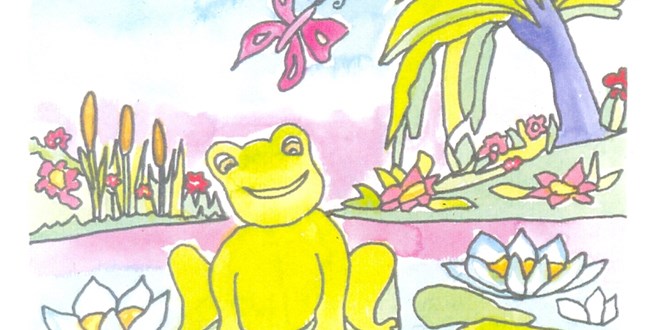 kroz interaktivnu predstavu u izvedbi Dubravka Sidora23. travnja 2018. od 17,30 do 18,20 u školskoj knjižniciza učenike 1., 2. i 3. razredaNOĆ KNJIGE NA ŽERKI 2018.Promocija slikovniceEVA U GRADU ANĐELA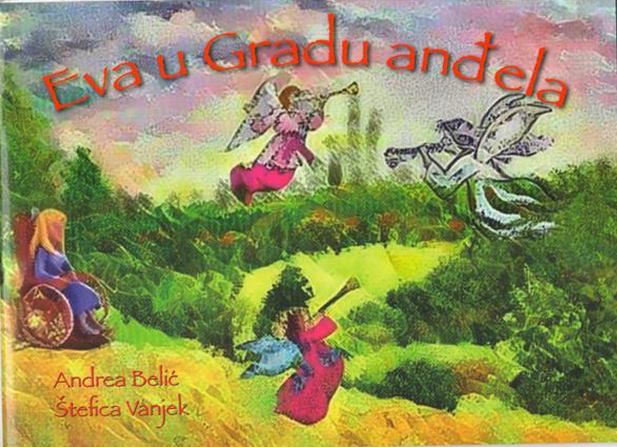 Autorica: Štefica Vanjek Ilustratorica:  Andrea Belić23. travnja 2018. od 18,40 do 19,25 u školskoj knjižniciza učenike 4. i 5. razreda